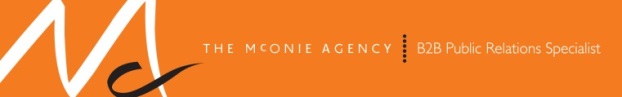 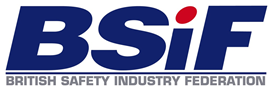 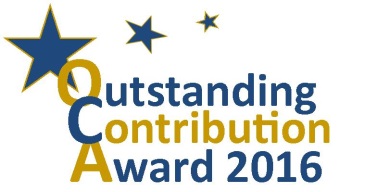 Reason for nomination:Date:      			               Signature:Nominee:NamePositionCompanyNominated by:Nominated by:NamePositionCompany